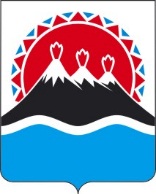 МИНИСТЕРСТВО ЭКОНОМИЧЕСКОГО РАЗВИТИЯ КАМЧАТСКОГО КРАЯПРИКАЗг. Петропавловск-КамчатскийПРИКАЗЫВАЮ:1. Внести в пункт 11 приложения к приказу Министерства экономического развития Камчатского края от 23.05.2022 № 121-Т «Об утверждении формы проверочного листа (списка контрольных вопросов, ответы на которые свидетельствуют о соблюдении или несоблюдении контролируемым лицом обязательных требований), применяемого при осуществлении регионального государственного контроля (надзора) в области розничной продажи алкогольной и спиртосодержащей продукции на территории Камчатского края» изменения, изложив строку 31 в следующей редакции:«».2. Настоящий приказ вступает в силу после дня его официального опубликования.[Дата регистрации]№[Номер документа]О внесении изменений в пункт 11 приложения к приказу Министерства экономического развития Камчатского края от 23.05.2022 № 121-Т 
«Об утверждении формы проверочного листа (списка контрольных вопросов, ответы на которые свидетельствуют о соблюдении или несоблюдении контролируемым лицом обязательных требований), применяемого при осуществлении регионального государственного контроля (надзора) в области розничной продажи алкогольной и спиртосодержащей продукции на территории Камчатского края»31.Осуществляет ли контролируемое лицо розничную продажу алкогольной продукции по ценам не ниже цен, установленных Минфином России?пункт 5 статьи 11 Федерального закона 
№ 171-ФЗ;приказ Минфина России от 07.10.2020 
№ 235н «Об установлении цен, не ниже которых осуществляются закупка (за исключением импорта), поставки (за исключением экспорта) и розничная продажа алкогольной продукции крепостью свыше 28 процентов»;приказ Минфина России от 25.11.2022 
№ 180н «Об установлении цен, не ниже которых осуществляются закупка (за исключением импорта), поставки (за исключением экспорта) и розничная продажа игристого вина и о признании утратившим силу приказа Министерства финансов Российской Федерации 
от 7 октября 2020 г. № 232н»И.о. Министра[горизонтальный штамп подписи 1]И.Э. Мандрик